В феврале педагоги Шульгинова О. Г. и Абакумова А. Г. активно участвуют в подготовке к смотру – конкурсу «Центр речевого развития» в группе младшего дошкольного возраста.В группе оформлен уголок по речевому развитию, в котором имеется:- детская художественная литература в соответствии с возрастом;- фланелеграф с набором картинок;- сюжетные картинки, иллюстрации к детским произведениям;- игрушки изображающих сказочных героев и др.В группе имеется большой выбор аудио и видео материала. Воспитателями подготовлена презентация «Читаем, играем, речь развиваем.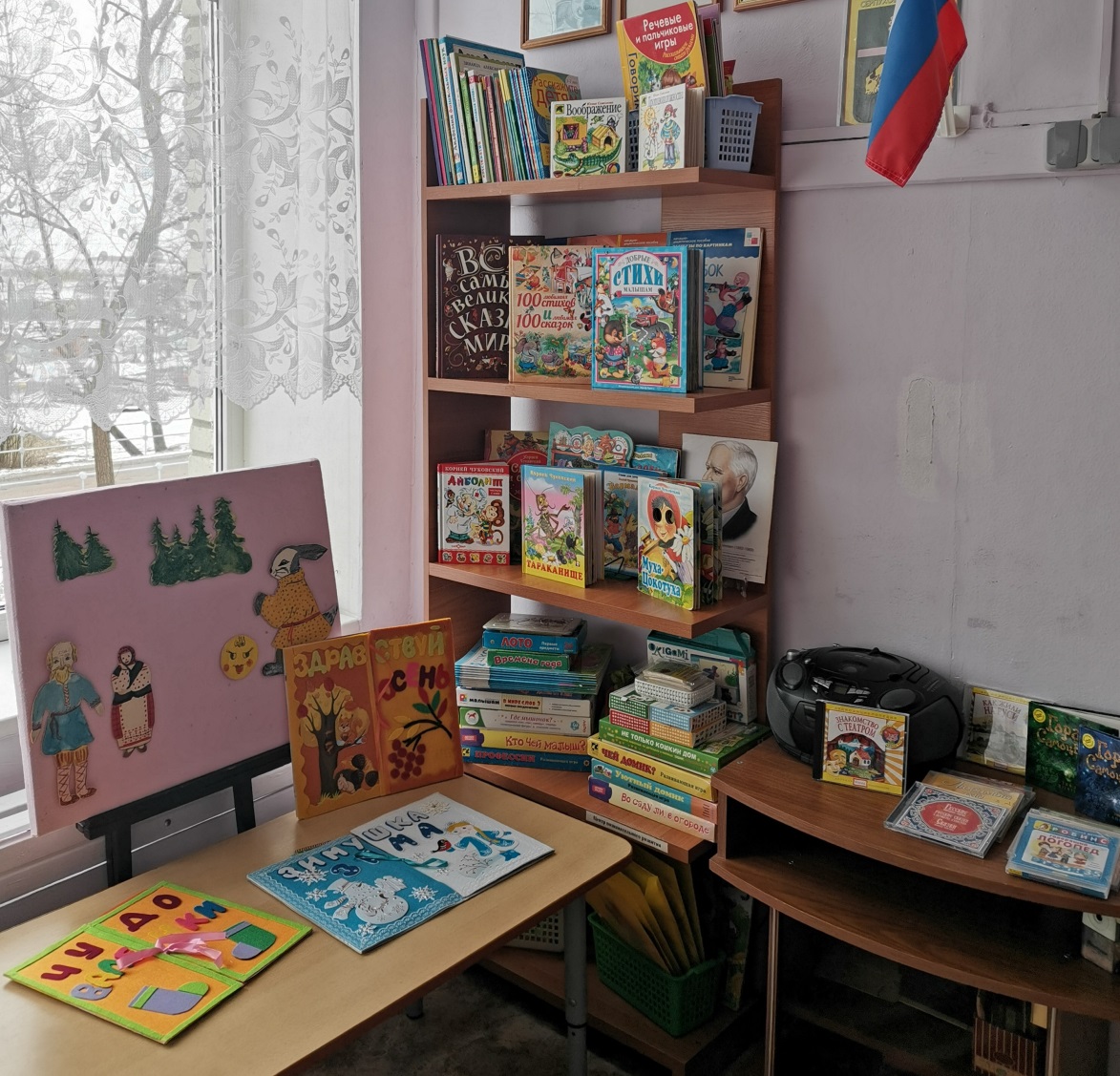 